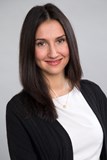 Styrelsens möte med Aida Hadzialic, Gymnasie- och kunskapslyftsminister. 2015-05-21Efter att styrelsen tagit kontakt med Aida Hadzialic, blev vi inbjudna till Utbildningsdepartementet för att prata om vår verksamhet. Förutom Aida deltog även Isabella Enbåge, politisk sakkunnig och Anita Carlstedt, utbildningsdepartementet. Vi fick 45 min på oss och vi valde att ta upp några frågor som just nu är aktuella inom Särskild utbildning för vuxna. Lärarlegitimation och behörighet för att undervisa inom särskild utbildning för vuxna.Vilka har rätt att studera på särskild utbildning för vuxna.Betyg och bedömning, högre utbildning. Av vilka skäl sätter vi betyg.Särskild utbildning för vuxna som egen skolform.Vi framförde våra frågor och fick möjlighet att tydliggöra våra åsikter, genom att delge medlemmarnas egna berättelser. (se tidigare anteckningar från mötet med Jan Rehnstam.) Där framgår det tydligt vilka konsekvenser beslutet om lärarlegitimation fått. Det gäller också frågan om vilka personer som har behörighet att studera på Särskild utbildning för vuxna. Vi tog även upp att vi inte tycker att betyg behövs, eftersom de inte kan leda till högre utbildning.  Att säkra kvalitén och tydliggöra progression gör vi genom den formativa bedömningen.  Däremot ser vi ett behov av högre utbildning för vår målgrupp. Vi berättade att Island har universitetsstudier för personer med utvecklingsstörning. Eva Lundgren, nyss hemkommen från studiebesök i USA, berättade om ”The Melissa Riggio Higher education program”. Där går eleverna en fyrårig utbildning på Universitet, och ledsagas av en coach under hela studietiden.  Vad det gäller frågan om att ta bort Särskild utbildning för vuxna som egen skolform, för att skapa en ”sömlös” vuxenutbildning, sade vi att vi var positiva till att alla elever ska få det stöd de behöver. Oavsett diagnos. Men det får inte innebära att vår målgrupp får stå tillbaka. Det kan finnas en risk för det, när eleverna själva inte har förmågan att hävda sin rätt. Om ett sådant beslut tas, måste politikerna vara medvetna om att mer specialpedagogisk kompetens måste finnas inom vuxenutbildningen. De måste säkerställa att kommunerna erbjuder den utbildning som ska finnas enligt skollagen.Aida var mycket positiv till vårt möte, och sa att hon skulle ta med sig våra åsikter när beslut ska fattas. Hon vill även att vi ska ha ett fortsatt samarbete, där vi kan bolla frågor med varandra. Det låter lovande tycker vi.Styrelsen/Ing-Marie Boström Svensson.